Р А С П О Р Я Ж Е Н И ЕГЛАВЫ САРАКТАШСКОГО РАЙОНА_________________________________________________________________________________________________________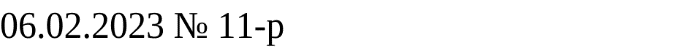 п. СаракташО подготовке и проведении мероприятий, посвященных празднованию в Саракташском районе 85-летия со дня рождения Виктора Степановича Черномырдина       В целях подготовки и проведения в Саракташском районе мероприятий, посвященных празднованию 85-летия со дня рождения Почетного гражданина Оренбургской области Виктора Степановича Черномырдина:Утвердить состав организационного комитета по подготовке и проведению мероприятий, посвященных празднованию в Саракташском районе 85-летия со дня рождения Виктора Степановича Черномырдина (далее – организационный комитет), согласно приложению, к настоящему распоряжению.Организационному комитету до 15 февраля 2023 года разработать и утвердить план основных мероприятий по подготовке и проведению празднования в Саракташском районе 85-летия со дня рождения Виктора Степановича Черномырдина.Редакции «Пульс Дня» организовать информационное сопровождение хода подготовки и проведения мероприятий, посвященных празднованию в Саракташском районе 85-летия со дня рождения Виктора Степановича Черномырдина.Рекомендовать главам муниципальных образований Саракташского района принять участие в подготовке и проведении мероприятий, посвященных празднованию в Саракташском районе 85-летия со дня рождения Виктора Степановича Черномырдина.Контроль за исполнением настоящего распоряжения возложить на заместителя главы администрации района по социальным вопросам Шевцова В.И.Распоряжение вступает в силу со дня его подписания.Глава района                    					                   А.М. Тарасов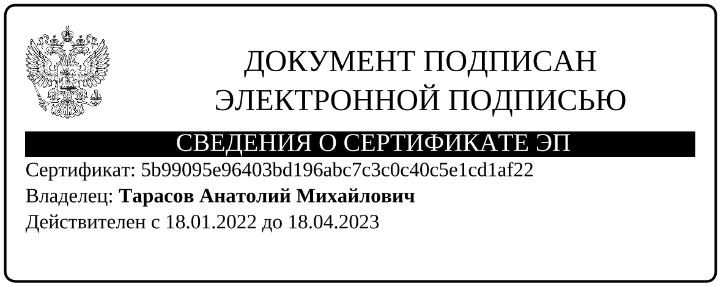                                                            Приложение                                                                       к распоряжению главы                                                                       Саракташского района                                                                                            от 06.02.2023 № 11-рСостав организационного комитета по подготовке и проведению мероприятий, посвященных празднованию в Саракташском районе 85-летия со дня рождения Виктора Степановича Черномырдина_________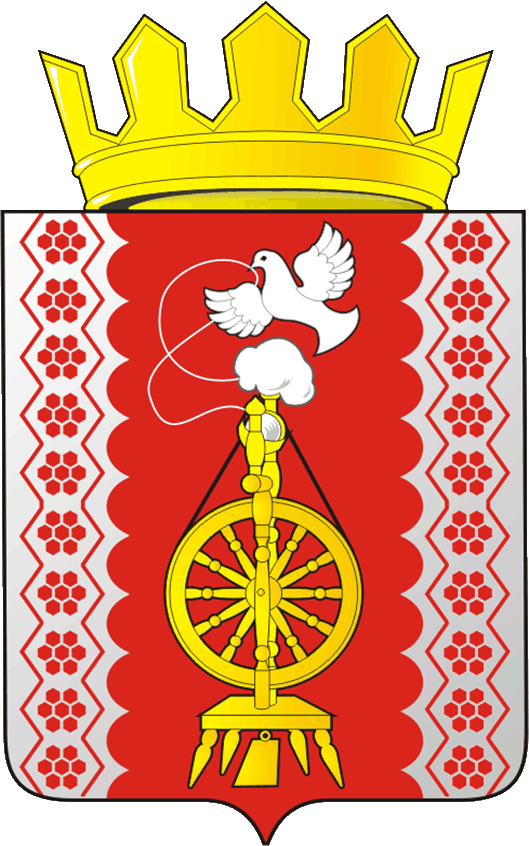 Тарасов Анатолий Михайлович - председатель организационного комитета, Глава муниципального образования Саракташский районШевцов Владимир Иванович- заместитель председателя организационного комитета, заместитель главы администрации района по социальным вопросамГронская Елена Вениаминовна - секретарь организационного комитета, начальник организационного отдела администрации районаЧлены организационного комитета:Члены организационного комитета:Павлова Ирина Викторовна- исполнительный директор АНО "Историко-мемориальный музей Виктора Степановича Черномырдина" (по согласованию)Герман Лариса  Александровна- главный редактор газеты «Пульс Дня»Жанбаев Бахчан Нурейманович - председатель Совета Старейшин при главе муниципального образования Саракташский район оренбургской областиКиселев Олег Александрович- начальник МКУ "Районный отдел образования" Саракташского районаЗанозина Юлия Анатольевна- начальник отдела культуры администрации муниципального образования Саракташский районПонамаренко Оксана Сергеевна- Врио главы Черноотрожского сельсоветаМихайлов Дмитрий Сергеевич- директор МОБУ "Черноотрожская средняя общеобразовательная школа имени Черномырдина Виктора Степановича" Саракташского районаКорниенко Геннадий Иванович- настоятель храма апостола Иоанна Богослова с. Черный Отрог Саракташского районаПетросян Маргарита Владимировна- главный специалист по делам молодежи